   ҠАРАР					           ПОСТАНОВЛЕНИЕ22 апреля  2019 й.		      №   52                22 апреля 2019 г.О мерах по охране лесов от пожаровВ целях недопущения возникновения лесных пожаров и активизации профилактической работы среди населения, руководствуясь ст. 53 Лесного кодекса Российской Федерации от 04 декабря 2006 года № 200-ФЗ, федеральными законами от 21 декабря 1994 года №69-ФЗ «О пожарной безопасности» и от 21 декабря 1994 года №68-ФЗ «О защите населения и территорий от чрезвычайных ситуаций природного и техногенного характера», Постановлением  Правительства Республики Башкортостан от 16 апреля 2018 года №111 «О ежегодном комплексе мероприятий по обеспечению пожарной безопасности в весенне-летний период на территории Республики Башкортостан», Администрация  сельского поселения Мутабашевский сельсовет муниципального района Аскинский район Республики Башкортостан, ПОСТАНОВЛЯЕТ:1.Считать период со дня схода снежного покрова до установления устойчивой дождливой осенней погоды или образования снежного покрова   в лесах сельского поселения Мутабашевский сельсовет  муниципального Аскинского района Республики Башкортостан пожароопасным периодом.2. Создать штаб по координации действий служб  для тушения лесных пожаров и утвердить его состав (приложение № 1).3.Утвердитьоперативный план привлечения сил и средств для борьбы с лесными пожарами на территории сельского поселения Мутабашевский сельсовет   Аскинский район Республики Башкортостан на пожароопасный сезон 2019 года (приложение №2); 4.Разработать планы  по сохранению  лесных массивов в пожароопасный период на подведомственных территориях.5.Рекомендовать руководителям  учреждений, предприятий  и  организаций обеспечить по решению штаба выделение транспортных средств для тушения лесных пожаров.     	6. Запретить с наступлением  пожароопасного периода сжигание порубочных остатков на лесосеках	, допуск  лесозаготовителей  к разработке без соблюдения противопожарных мероприятий;разведение костров в лесу, выжигание трав на полях и вырубах;7.Обеспечить проведение разъяснительной работы, противопожарной пропаганды среди населения, в том числе в средствах массовой информации;8.Устновить контроль  за соблюдением арендаторами лесных участков правил пожарной безопасности в лесах;9.Обеспечить готовность мобильных групп и организовать патрулирование лесного фонда.	10.Обеспечить выполнение мероприятий по подготовке к пожароопасному   периоду;	11. Подготовить технику и запас ГСМ для тушения возможного возгорания в лесах.Глава сельского поселения:                                         А.Г.ФайзуллинПриложение № 1к постановлению главы Администрациимуниципального района Аскинский район № 52 от « 22 » апреля 2019 г.  ШТАБпо координации действий служб и организаций                                              тушения лесных пожаровУправляющий делами:                  И.М.ИмамутдиноваБАШҠОРТОСТАН РЕСПУБЛИКАҺЫАСҠЫН РАЙОНЫМУНИЦИПАЛЬ РАЙОНЫНЫҢМОТАБАШАУЫЛ БИЛӘМӘҺЕ ХӘКИМИӘТЕ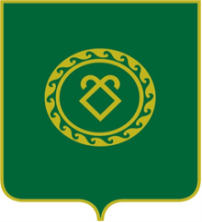 РЕСПУБЛИКА БАШКОРТОСТАН АДМИНИСТРАЦИЯСЕЛЬСКОГО ПОСЕЛЕНИЯМУТАБАШЕВСКИЙ  СЕЛЬСОВЕТМУНИЦИПАЛЬНОГО РАЙОНААСКИНСКИЙ РАЙОНА.Г.Файзуллин        глава сельского поселенияИ.М.Хусаенов            водитель  сельского поселенияМ.Г.Байбурин               староста  сельского  поселенияЧлены штаба:Ф.Ф.Ногоманов    депутат избирательного округа №3И.М.Байбуринистопник сельского поселения  И.Д.Исламов                     истопник